               Управление образования Администрации города Юрги   Муниципальное бюджетное учреждение дополнительного образования       «Городской центр детского (юношеского) технического творчества                                                      г. Юрги»                              Проект                   «Модель автомобиля  Mercedes-Benz Gelendwagen»    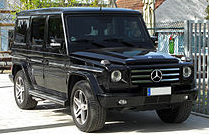     Автор: Шинкарёв  Андрей  11лет  МБОУ «СОШ №6 г. Юрги»  кл.4А    Руководитель: ПДО Гайбович Николай Петрович                                                г.Югра-2020гМодель электро-механическая, копийная.Материал: картон, пластик, пруток стальной 3мм. Клей ПВА, краска акриловаяКомплектующие покупные: Мотор-редуктор, колесаМасштаб:1:15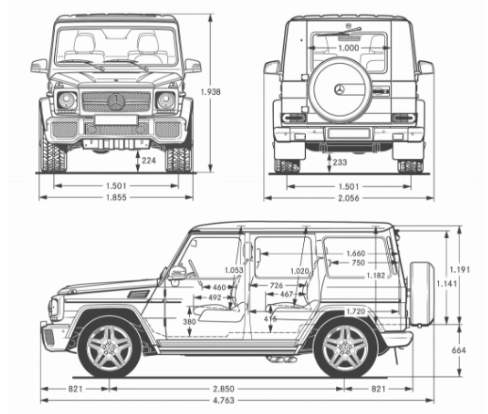                                          Чертеж для копирования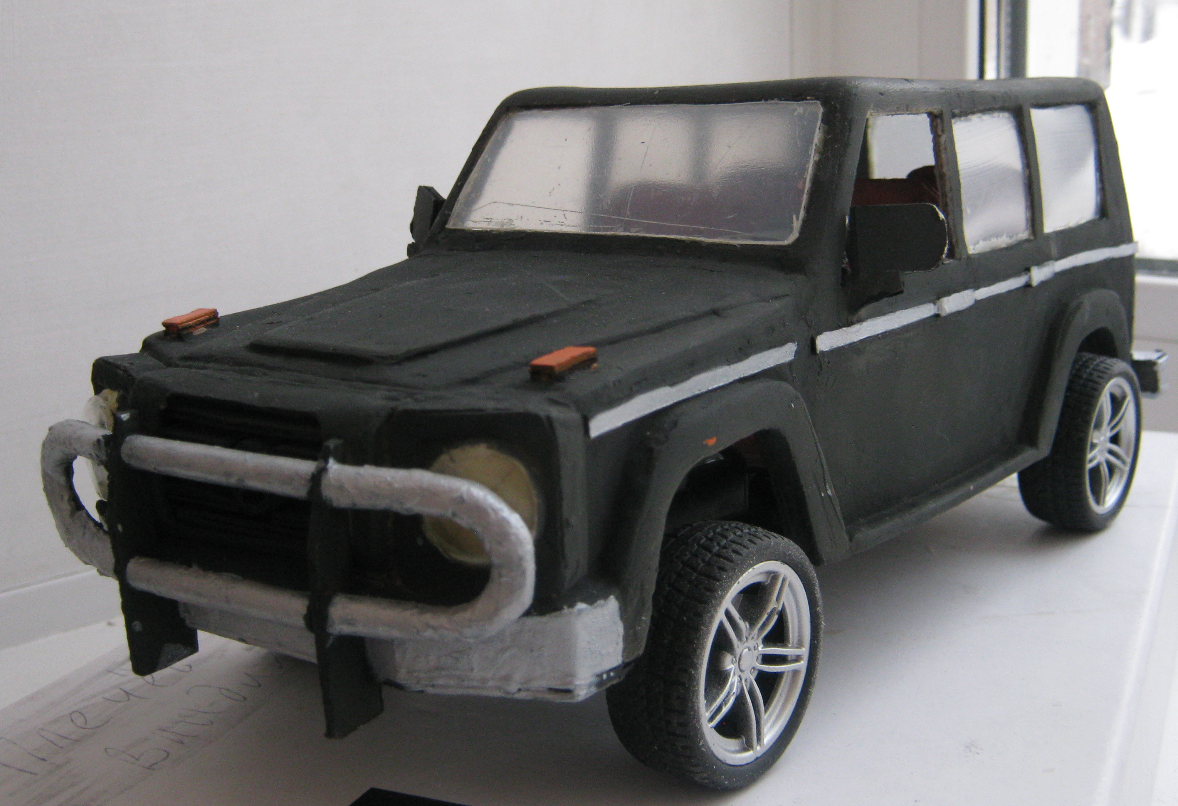 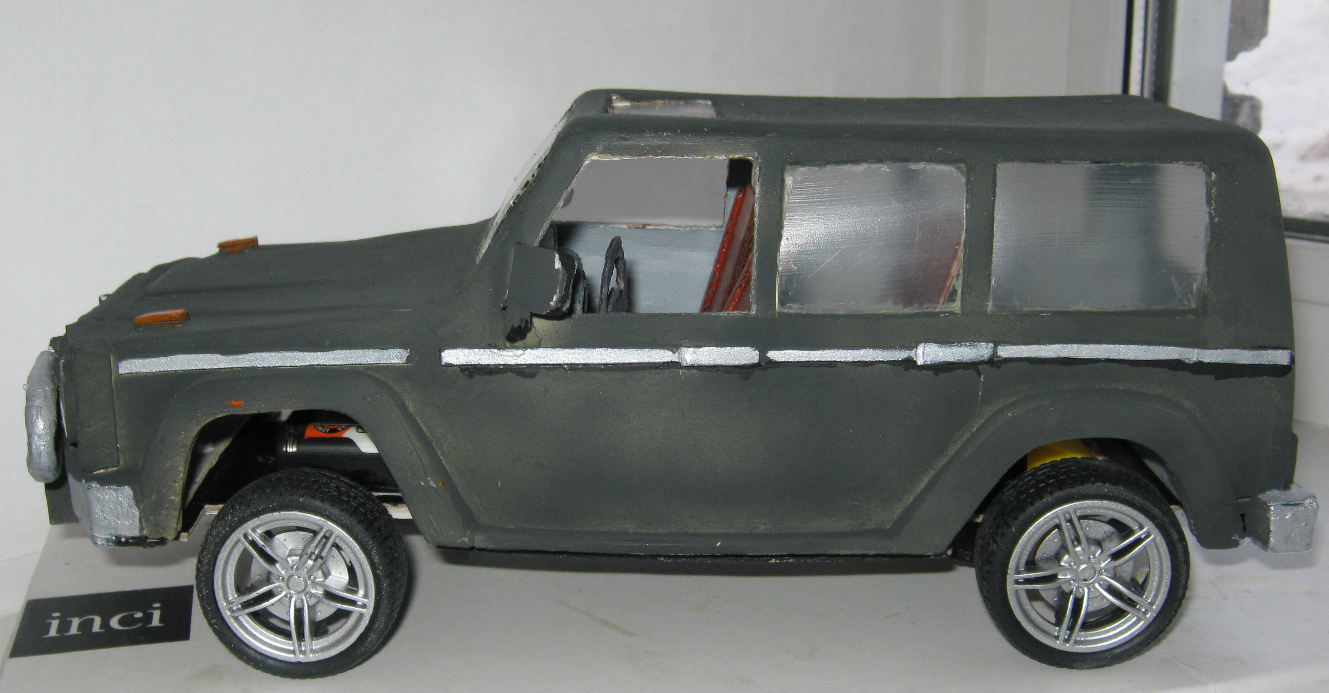 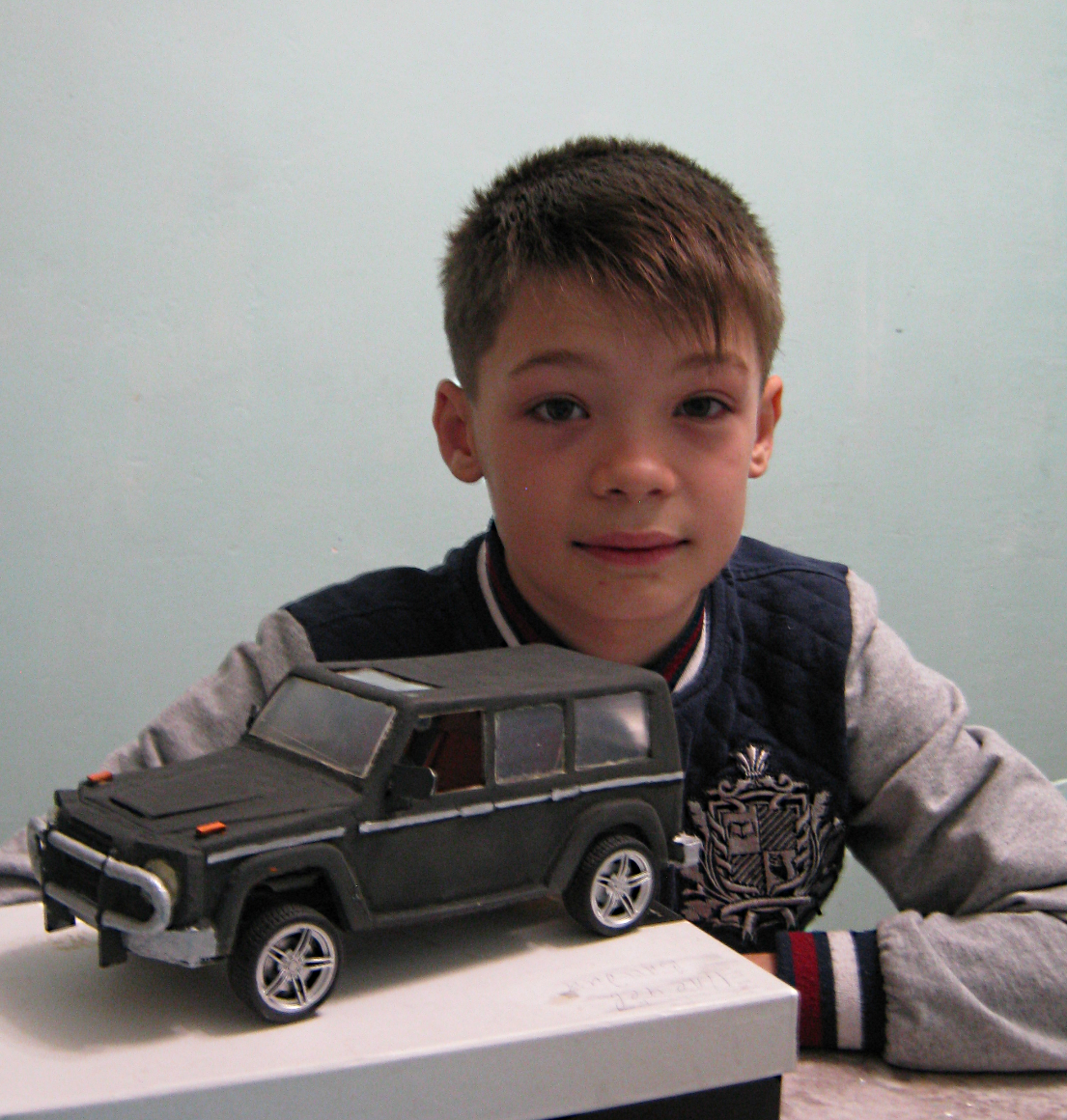 